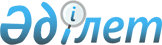 II сайланған Алматы қалалық мәслихаты 2003 жылғы 16 қыркүйектегі ХХVII сессиясының "Алматы қаласындағы тұрғын үй көмегінің көлемі және көрсету тәртібі туралы Тәртіпті бекіту жөнінде" шешіміне өзгерістер енгізу туралы
					
			Күшін жойған
			
			
		
					ІV сайланған Алматы қаласы мәслихатының VІІІ сессиясының 2008 жылғы 6 наурыздағы N 86 шешімі. Алматы қаласы Әділет департаментінде 2008 жылғы 1 сәуірде N 772 тіркелді. Күші жойылды - Алматы қаласы мәслихатының 2010 жылғы 13 желтоқсандағы N 388 шешімімен      Ескерту. Күші жойылды - IV сайланған Алматы қаласы мәслихатының ХХXІV сессиясының 2010.12.13 N 388 шешімімен.       "Қазақстан Республикасындағы жергілікті мемлекеттік басқару туралы" Қазақстан Республикасының 2001 жылғы 23 қаңтардағы Заңының 7 бабына сәйкес IV сайланған Алматы қаласының мәслихаты ШЕШІМ ЕТТІ: 

      1. "II сайланған Алматы қалалық мәслихаты  2003 жылғы 16 қыркүйектегі ХХVII сессиясының "Алматы қаласындағы тұрғын үй көмегінің көлемі және көрсету тәртібі туралы Тәртіпті бекіту жөнінде" шешіміне, (нормативтік құқықтық актілерді мемлекеттік тіркеу тізілімінде N 557 рет санымен 2003 жылғы 6 қазанда тіркелген, 2003 жылғы 11 қазанда "Алматы ақшамы", "Вечерний Алматы" газеттерінде жарияланған; өзгерістер мен толықтырулар енгізілген - III сайланған Алматы қаласы мәслихаты VIII сессиясының "ІI сайланған Алматы қалалық мәслихаты 2003 жылғы 16 қыркүйектегі ХХVII сессиясының "Алматы қаласындағы тұрғын үй көмегінің көлемі және көрсету тәртібі туралы Тәртіпті бекіту жөнінде" шешіміне өзгертулер мен толықтырулар енгізу туралы" 2004 жылғы 29 шілдедегі N 69 шешімімен, 2004 жылғы 5 тамызда N 612 рет санымен тіркеліп, 2004 жылғы 12 тамызда "Алматы ақшамы" газетінде N 91, 2004 жылғы 26  тамызда  "Вечерний Алматы" газетінде N 171-172  жарияланған; III сайланған Алматы қаласы мәслихаты кезектен тыс ХII сессиясының "II сайланған Алматы қалалық мәслихаты 2003 жылғы 16 қыркүйектегі ХХVII сессиясының "Алматы қаласындағы тұрғын үй көмегінің көлемі және көрсету тәртібі туралы Тәртіпті бекіту жөнінде" шешіміне өзгертулер мен толықтырулар енгізу туралы" 2005 жылғы 28 қаңтардағы N 111 шешімімен, 2005 жылғы 1 ақпанда N 641 рет санымен тіркеліп, 2005 жылғы 3 ақпанда "Алматы ақшамы" газетінде N 13, 2005 жылы 5 ақпанда "Вечерний Алматы" газетінде N 24 жарияланған; III сайланған Алматы қаласы мәслихаты ХV сессиясының "II сайланған Алматы қалалық мәслихаты 2003 жылғы 16 қыркүйектегі ХХVII сессиясының "Алматы қаласындағы тұрғын үй көмегінің көлемі және көрсету тәртібі туралы Тәртіпті бекіту жөнінде" шешіміне өзгертулер мен толықтырулар енгізу туралы" 2005 жылғы 27 сәуірдегі N 145 шешімімен, 2005 жылғы 13 мамырда N 656 рет санымен тіркеліп, 2005 жылғы 24 мамырда "Алматы ақшамы" газетінде N 57, 2005 жылғы 9 маусымда "Вечерний Алматы" газетінде N 118 жарияланған; III сайланған Алматы қаласы мәслихаты ХVII сессиясының "II сайланған Алматы қалалық мәслихаты 2003 жылғы 16 қыркүйектегі ХХVII сессиясының "Алматы қаласындағы тұрғын үй көмегінің көлемі және көрсету тәртібі туралы Тәртіпті бекіту жөнінде" шешіміне өзгертулер мен толықтырулар енгізу туралы" 2005 жылғы 29 шілдедегі N 172 шешімімен, 2005 жылғы 10 тамызда N 668 рет санымен тіркеліп, 2005 жылғы 20 тамызда "Алматы ақшамы" газетінде N 95, 2005 жылғы 27 тамызда "Вечерний Алматы" газетінде N 173  жарияланған; III сайланған Алматы қаласы мәслихаты ХVIII сессиясының "II сайланған Алматы  қалалық мәслихаты 2003 жылғы 16 қыркүйектегі ХХVII сессиясының "Алматы қаласындағы тұрғын үй көмегінің көлемі және көрсету тәртібі туралы Тәртіпті бекіту жөнінде" шешіміне өзгертулер мен толықтырулар енгізу туралы" 2006 жылғы 15 мамырдағы N 249 шешімімен, 2006 жылғы 19 маусымда N 704 рет санымен тіркеліп, 2006 жылғы 24 маусымда "Алматы ақшамы" газетінде N 74, 2006 жылғы 29 маусымда "Вечерний Алматы" газетінде N 122-124 жарияланған; III сайланған Алматы қаласы мәслихаты XXVII сессиясының "II сайланған Алматы қалалық мәслихаты 2003 жылғы 16 қыркүйектегі ХХVII сессиясының "Алматы қаласындағы тұрғын үй көмегінің көлемі және көрсету тәртібі туралы Тәртіпті бекіту жөнінде" шешіміне толықтырулар енгізу туралы" 2006 жылғы 21 желтоқсандағы N 318 шешімімен, 2007 жылғы 19 қаңтарда N 728 рет санымен тіркеліп, 2007 жылғы 15 ақпанда "Алматы ақшамы" газетінде N 19, 2007 жылғы 3 ақпанда "Вечерний Алматы" газетінде N 25-26 жарияланған, III сайланған Алматы қаласы мәслихаты XXIX сессиясының "II сайланған  Алматы қалалық мәслихатының XXVII сессиясының 2003 жылғы 16 қыркүйектегі "Алматы қаласындағы тұрғын үй көмегінің көлемі және көрсету тәртібі туралы Тәртіпті бекіту жөнінде" шешіміне   толықтырулар енгізу туралы" 2007 жылғы 2 сәуірдегі N 334 шешімімен, 2007 жылғы 27 сәуірде N 743 рет санымен тіркеліп, 2008 жылғы 7 ақпанда "Алматы ақшамы" газетінде N 15, 2007 жылғы 26 мамырда  "Вечерний Алматы" газетінде, N 126-127 жарияланған) шешіміне келесі өзгерістер енгізілсін: 

      көрсетілген шешіммен бекітілген Алматы қаласындағы тұрғын үй көмегінің көлемі және көрсету тәртібі туралы Тәртібінде: 

      16 тармақтың 2-ші абзацындағы "1990" сандары "2552" сандарымен ауыстырылсын. 

      2. Осы шешімнің орындалуын бақылау әлеуметтік мәселелер және қоғамдық келісім жөніндегі тұрақты комиссиясына (Е.Б. Тәжиев) және Алматы қаласы әкімінің бірінші орынбасары М.Ш. Мұқашевқа  жүктелсін. 

      3. Осы шешім алғаш ресми жарияланған кейін күнтізбелік он күн өткен соң қолданысқа енгізіледі.       IV сайланған Алматы қаласы 

      мәслихаты VIII сессиясының 

      төрағасы                                   А. Саматдин       IV сайланған Алматы қаласы 

      мәслихатының хатшысы                       Т. Мұқашев 
					© 2012. Қазақстан Республикасы Әділет министрлігінің «Қазақстан Республикасының Заңнама және құқықтық ақпарат институты» ШЖҚ РМК
				